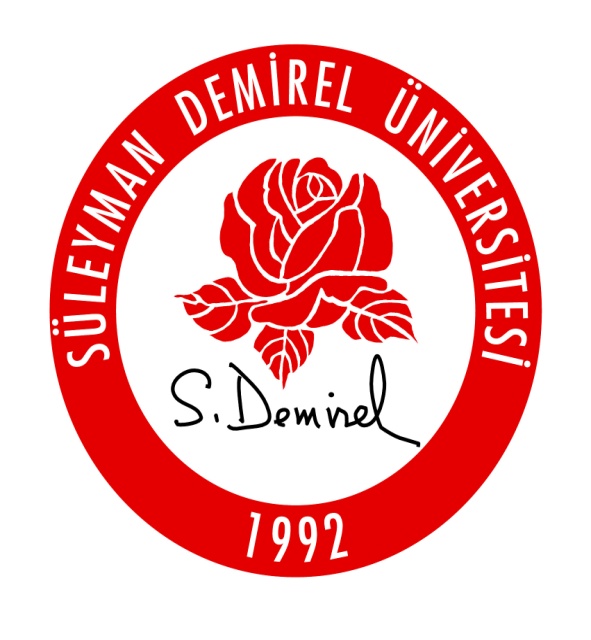 STAJ FAALİYET RAPORU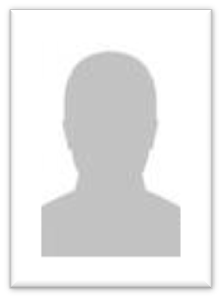 Adı ve Soyadı	:	 Okul Numarası	: 	Okuduğu Yarıyıl	: 	Staj Konusu	: 	Staj Yaptığı Kurum	: 	İşyeri Telefonu	: 	Öğrenci Telefonu	: 	İş yerinde kontrol edeninKaşe ve imzaStaj Komisyonu Üyesi		 Staj Komisyonu Üyesi	Staj Komisyonu BaşkanıPRATİK ÇALIŞMANIN GÜNLERE GÖRE DAĞITIM CETVELİ…………………… FAKÜLTESİ/YO/MYO…………………… FAKÜLTESİ/YO/MYO…………………… FAKÜLTESİ/YO/MYOSTAJ YAPANINSTAJ YAPANINSTAJ YAPANINBölümü:Adı ve Soyadı:Okul Numarası:Staj Konusu:SÜLEYMAN DEMİREL ÜNİVERSİTESİ…………………………. FAKÜLTESİ/YO/MYOKurumun AdıStaj KonusuÇalışma SüresiÇalışma Süresiİş günüKurumun AdıStaj KonusuTarihindenTarihineİş günüTarihÖğrencinin Çalıştığı KonularSayfa NoToplam İş Günüİş Yeri Amirinin OnayıÖğrenci İmzasıYapılan İş:Sayfa No:1Tarih:KONTROL:KONTROL:Yapılan İş:Sayfa No:2Tarih:KONTROL:KONTROL:Yapılan İş:Sayfa No:3Tarih:KONTROL:KONTROL:Yapılan İş:Sayfa No:4Tarih:KONTROL:KONTROL:Yapılan İş:Sayfa No:5Tarih:KONTROL:KONTROL:Yapılan İş:Sayfa No:6Tarih:KONTROL:KONTROL:Yapılan İş:Sayfa No:7Tarih:KONTROL:KONTROL:Yapılan İş:Sayfa No:8Tarih:KONTROL:KONTROL:Yapılan İş:Sayfa No:9Tarih:KONTROL:KONTROL:Yapılan İş:Sayfa No:10Tarih:KONTROL:KONTROL:Yapılan İş:Sayfa No:11Tarih:KONTROL:KONTROL:Yapılan İş:Sayfa No:12Tarih:KONTROL:KONTROL:Yapılan İş:Sayfa No:13Tarih:KONTROL:KONTROL:Yapılan İş:Sayfa No:14Tarih:KONTROL:KONTROL:Yapılan İş:Sayfa No:15Tarih:KONTROL:KONTROL:Yapılan İş:Sayfa No:16Tarih:KONTROL:KONTROL:Yapılan İş:Sayfa No:17Tarih:KONTROL:KONTROL:Yapılan İş:Sayfa No:18Tarih:KONTROL:KONTROL:Yapılan İş:Sayfa No:19Tarih:KONTROL:KONTROL:Yapılan İş:Sayfa No:20Tarih:KONTROL:KONTROL:Yapılan İş:Sayfa No:21Tarih:KONTROL:KONTROL:Yapılan İş:Sayfa No:22Tarih:KONTROL:KONTROL:Yapılan İş:Sayfa No:23Tarih:KONTROL:KONTROL:Yapılan İş:Sayfa No:24Tarih:KONTROL:KONTROL:Yapılan İş:Sayfa No:25Tarih:KONTROL:KONTROL:Yapılan İş:Sayfa No:26Tarih:KONTROL:KONTROL:Yapılan İş:Sayfa No:27Tarih:KONTROL:KONTROL:Yapılan İş:Sayfa No:28Tarih:KONTROL:KONTROL:Yapılan İş:Sayfa No:29Tarih:KONTROL:KONTROL:Yapılan İş:Sayfa No:30Tarih:KONTROL:KONTROL: